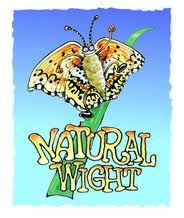 HEDGEROW HARVEST WALKS!!Damsons, sloes, hazels and all much, much more!  Don't miss our Autumn Hedgerow Harvest Walks...The Island's hedgerows are packed to bursting with autumn fruit and nuts at this very moment - why not make the most of the season and join wild food expert Rowan Adams along with Natural Wight and the Tree Council in learning more about our Hedgerow Harvest.  The Tree Council are also collecting people's memories of foraging hedgerows, particularly during World War II so please do get in touch if you know anyone who would be interested in sharing their knowledge as part of this fantastic oral history opportunity (www.hedgerowharvest.org.uk)Dates for the 's tastiest walks are:Sunday 28th September 3pm - 5pm - Carisbrooke.  Meet at the public car park on Carisbrooke High Street.Sunday 5th October 3pm - 5pm - St Helen's Duver. Meet at the Duver beach car park by the old church.Sunday 12th October 2.30pm - 4.30pm - Ventnor. Meet at the public car park at the Eastern end of the Esplanade near Ventnor Haven - and the ecoloos!To book a spot, contact us here or email naturalwight@spectrumhousing.co.uk.These are FREE events for all the family (with thanks to Spectrum, the Tree Council, East Wight Landscape Partnership and the Heritage Lottery Fund). Please note however that there are some stiles, uneven ground and a hill or two on the Carisbrooke and St Helen's walks, so make sure to wear comfortable shoes and bring a bottle of water. (Sorry no dogs).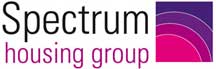 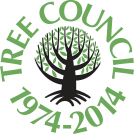 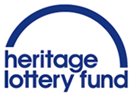 